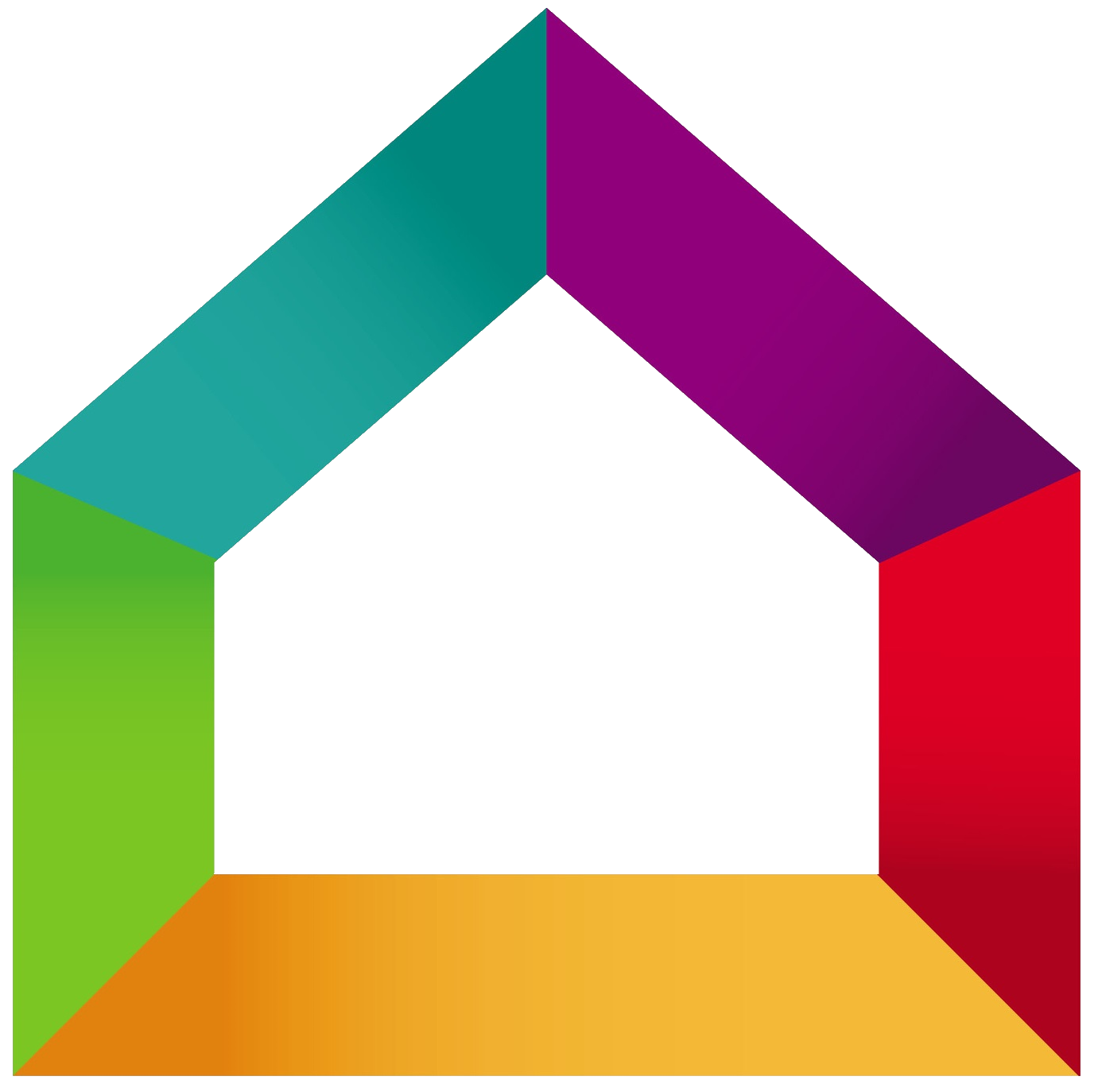 BATI’RENOV	Entreprise Bati’renov15 rue de la république78000 VersaillesTel : 01.02.03.04.05Mail : contact@bati-renov.comConditions de règlement :Acompte de 20% à la commande  1409,10 €Acompte de 30 % au début des travaux  2113,50 €Solde à la livraison, paiement comptant dès réceptionMerci de nous retourner un exemplaire de ce devis Signé avec votre nom et revêtu dela mention « Bon pour accord et commande »DésignationUnitéQuantitéPrix unitaireTotal HTInstallation d’un chauffe-eau solairePose de Kit chauffe eau solaire comprenant : - 2 caisses de 15 tubes sous vide appoint électrique- ballon 300 L- branchement, raccord pour installationTotal pose kit chauffe-eau solaireU 16405,00 €6405,00 €